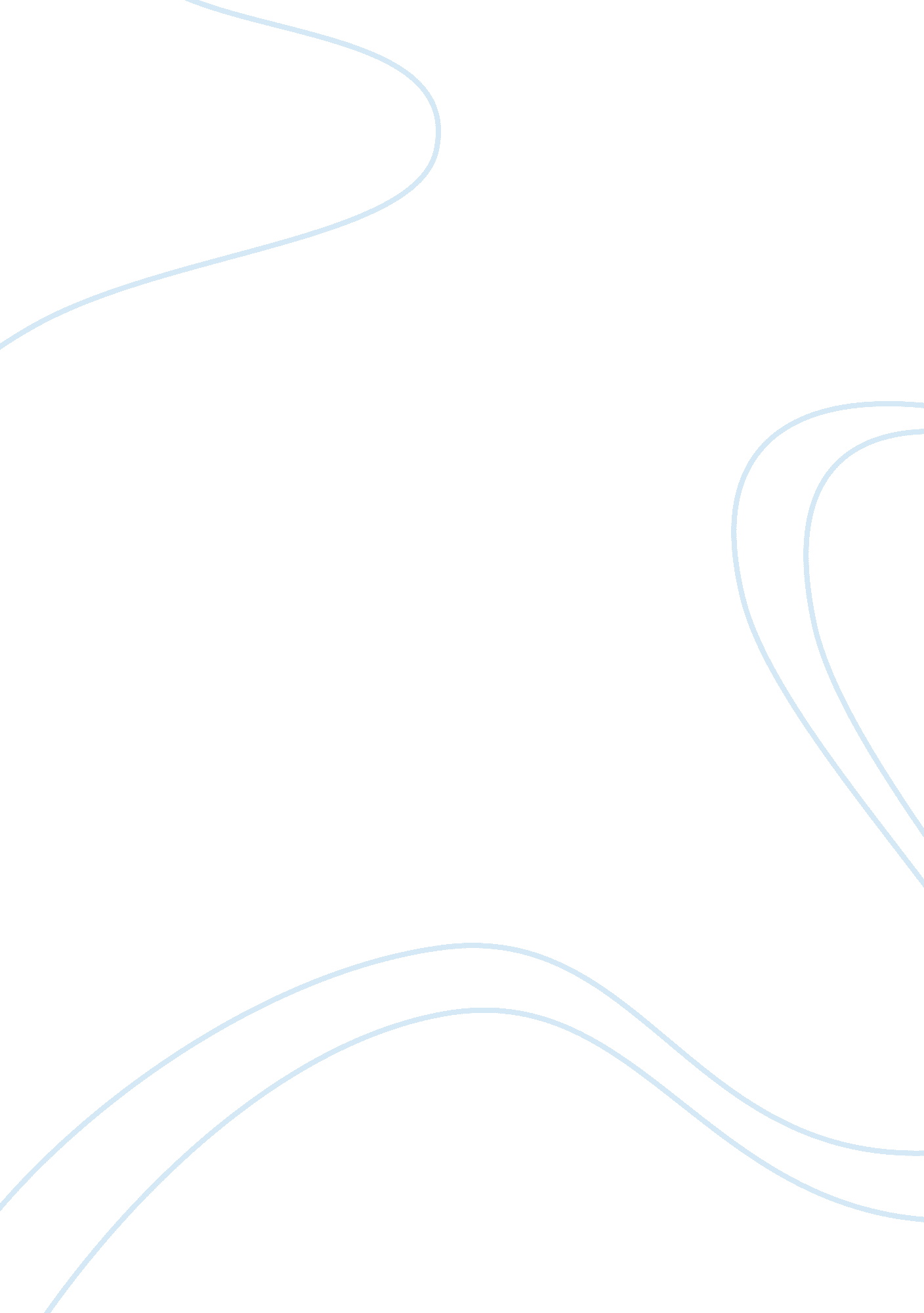 Heart map brainstorming!Art & Culture, Comedy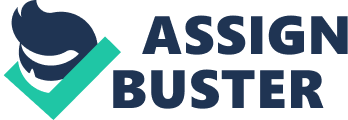 HEART MAP BRAINSTORMING! 1. List 3 things that you are afraid to see, be around or touch. 2. If you had a choice between living forever or having 25 million dollars, what would your choice be and why? 3. List the members of your family. 4. Name your favorite pet and a brief funny memory connected to that pet. 5. If you could travel anywhere in the world, where would you go and why? 6. You are a super hero. Design the symbol that would be on your costume. 7. What is the most exciting thing that has ever happened to you? Write two sentences to briefly explain. 8. What is your favorite color? List five things that are that color. 9. If you were trapped at school for an entire weekend, what would you do to pass the time? Write three sentences. 10. Who is your favorite artist or band and why? 11. Do you have a crush? Who are you crushing on and why? 12. If you had three wishes, what would they be? 13. Name three of your friends and one personality trait you admire for each one. For example, Michelle: sense of humor. 14. List three of your talents. Be creative here! Everyone is good at lots of things! 15. What worries you the most? 16. Describe your most favorite food WITHOUT naming the food! 17. Think long and hard about this question. What matters the most to you? List three answers and select one of them to write a two sentence explanation. 18. Complete this statement: When I’m 25, I will be… 19. What is the best thing in the world that someone could say to you? 20. Describe the perfect day. 